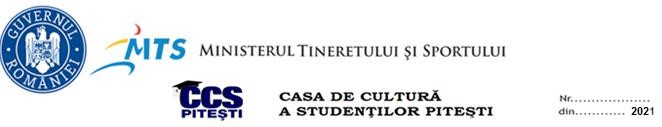 Raport de activitate pentru anul 2021 al Casei de Cultura a Studentilor PitestiCasa de Cultura a Studentilor este o institutie publica cu personalitate juridica, aflata in subordinea Ministerului Tineretului si Sportului.Obiectul principal de activitate:		- organizarea si desfasurarea actiunilor cultural - artistice, distractive, educative, turistice interne, sportive, de agrement precum si alte servicii pentru tineri si studenti.Atributii principale in realizarea obiectului de activitate:		- promoveaza si desfasoara activitati culturale si artistice specifice, manifestari sportive si turistice, educative, recreativ - distractive, de transport si de agrement;		- initiaza si organizeaza cercuri artistice pentru tineri si studenti;		- asigura participarea tinerilor si studentilor in conceperea si organizarea manifestarilor sportive si manifestarilor culturale si artistice specifice, manifestarilor sportive si turistice, educative, recreativ-distractive si de agrement;		- asigura desfasurarea activitatii formatiilor artistice studentesti;Conducerea casei de cultura a studentilor este asigurata de catre consiliul de administratie si de catre director, numit prin ordin al ministrului Ministerului Tineretului si Sportului,in conformitate cu prevederile art.4 din HG nr.801/2004Modul de organizare a consiliului de administratie si atributiile acestuia se stabilesc prin Regulamentul de Organizare si Functionare a casei de cultura a studentilor. Consiliul de administratie are rol de decizie asupra Calendarului de activitati si a celorlalte servicii destinate cu precadere studentilor.Conducerea operativa a activitatii casei de cultura a studentilor este asigurata de director. Acesta duce la indeplinire deciziile consiliului de administratie, cu respectarea prevederilor legale.Directorul prezinta anual spre aprobare consiliului de administratie un raport de activitate si un program de activitati cultural artistice. In exercitarea atributiilor sale, directorul emite decizii. Atributiile directorului se stabilesc prin Regulamentul de Organizare si Functionare a caselor de cultura ale studentilor. Directorul are calitatea de ordonator de credite in conditiile legii.Numarul maxim de posturi care poate fi utilizat de casele de cultura ale studentilor este de 350. Repartizarea la CCS PITESTI  a numarului de posturi este aprobata prin Ordinul 1778/19.12.2017 al Ministrului Tineretului si Sportului.Incadrarea si salarizarea personalului caselor de cultura ale studentilor si a personalului  contractual din sectorul bugetar, se face  prin legea cadru nr. 153/2017 cu modificarile si completarile ulterioare.Finantarea cheltuielilor curente si de capital ale caselor de cultura ale studentilor se asigura din venituri proprii si subventii acordate de la bugetul de stat. Casele de cultura ale studentilor pot beneficia de subventionarea cheltuielilor ocazionate de realizarea unor programe de manifestari culturale, stiintifice si sportive, nationale si internationale efectuate pentru tineri si studenti iar nivelul subventiilor se stabileste ca diferenta intre cheltuielile ocazionate de organizarea programelor si veniturile incasate din realizarea lor si se aproba de catre Ministrul Tineretului si Sportului. Veniturile proprii ale caselor de cultura ale studentilor pot proveni din donatii, sponsorizari, inchirieri, finantari interne si internationale si tarife de la persoanele fizice si juridice.In ceea ce priveste baza materiala a institutiei si starea acesteia, va comunic urmatoarele:În data de 08.03.1978, sub numarul 220, s-a emis Protocolul încheiat între Consiliul Popular al municipiului Pitești și Consiliul Uniunii Asociațiilor Studențesti din Institutul de Invățământ Superior Pitești, privind trecerea Casei de Cultură a Elevilor și Studenților, str. Panselelor, nr.2, din subordinea Consiliului Popular al municipiului Pitești, județul Argeș, în subordinea Consiliului Uniunii Asociațiilor Studenților Comuniști din Institutul de Învățământ Superior din Pitești. 	Începând cu 12.12.1990, Universitatea din Pitești, prin hotărâre judecătorească în dosarul 10403/ 1990 a reușit să recupereze Casa de Cultură a Elevilor și Studenților din subordinea Consiliului Uniunii Asociațiilor Studenților Comuniști și în conformitate cu Ordinul ministrului Învățământului și Științei nr. 3179/ 21.01.1992, se înființează Casa de Cultură Studențească din Pitești, instituție cu personalitate juridică, cu sediul în aleea Panselelor, nr. 2. 	In prezent institutia se afla in proces cu Oficiul de Cadastru si Primaria Pitesti pentru recunoasterea dreptului de proprietate pentru cladirea CCS in suprafata de 950 mp si teren in suprafata de 1376 mp. Oficiul de Cadastru si Primaria Pitesti au dat avize favorabile, urmand sa se solutioneze in instanta aceasta problema. Cladirea situata in Pitesti, strada Panselelor nr. 2 ce deserveste ca sediu CCS se afla in stare buna din punct de vedere al structurii, necesita reparatii in anumite sali si birouri, este in curs de avizare ISU, necesita sistem de sufraveghere, sistem de detectie si alarmare in conformitate cu prevederile ISU si refacerea infrastructurii la reteaua de internet prin dotarea cu echipamente eficiente avand in vedere ponderea activitatilor in mediul online. Numarul de posturi aprobate in statul de functii = 12, numarul de posturi ocupate =10, numarul de posturi temporar vacante = 2Casa de Cultură a Studenților Pitesti desfășoară constant activități culturale locale și naționale, în scopul promovării creațiilor artistice ale tinerilor si studenților. Anual instituţia organizează activităţi care încurajează creaţia sub toate formele ei, tinerii având posibilitatea să participe la festivaluri de dans, modă, literatură etc. sau organizează cursuri de formare pentru tinerii şi studenţii care doresc să îşi dezvolte diverse aptitudini. În anul 2021 activitățile programate au suferit modificări, fiind nevoiți să ne adaptăm condițiilor impuse de pandemia COVID 19 și să organizăm mai multe activități în mediul online. Casa de Cultura a Studentilor, în perioada ianuarie – decembrie 2021, a organizat 20 de proiecte finanțate de Ministerul Tineretului şi Sportului cu caracter cultural – artistic, educativ – sportive depliate pe segmentul studenți și tineri dupa cum urmeaza:Cerc de Tradiții Populare: Descrierea acțiunii: În perioada iunie-noiembrie 2021 s-a desfășurat, activitatea la CCS Pitești – vineri de la ora 17:00, Cercul de Tradiții Populare. Ședințele desfășurate au cuprins deprinderea unor noțiuni de cultură tradițională ce a cuprins elemente despre portul popular, despre jocurile populare și tradițiile din zona Munteniei. Domeniu de intervenție/ Măsură: Cultură și educație non-formală (sustinerea diversitatii culturale si a accesului la cultura)Scop: Dezvoltarea interesului tinerilor şi studenţilor pentru cultura populară.Obiectivele proiectului au fost: Dezvoltarea interesului tinerilor şi studenţilor pentru tradițiile, folclor şi portul argeşean în rândul a 7500 de tineri si stuidenti.Cerc de DansDescrierea acțiunii: În perioada iunie- noiembrie 2021 s-a desfășurat, în sala B a CCS Pitești, Cercul de Dans. În urma ședințelor desfășurate cursanții au deprins aptitudini specifice în domeniul dansului, atrăgând tinerii şi studenţii către un mod de viaţă sănătos prin dans, petrecând în mod plăcut şi organizat timpul liber. Participanții și-au dezvoltat educaţia estetică, capacitatea de întelegere şi apreciere a valorilor culturale şi a frumosului,  s-au obişnuit cu sincronizarea mişcărilor în grup şi corelarea acestor mişcări cu muzica în cadrul unor concepţii coregrafice, și-au dezvoltat aptitudinile creatoare, și-au îmbogăţit şi dezvoltat modalităţile de exprimare prin dans şi mișcare, a imaginaţiei şi a spiritului de echipă, și-au perfecţionat capacităţiile de improvizare pe anumite teme muzicale. Domeniu de intervenție/ Măsură: Cultură și educație non-formală (sustinerea diversitatii culturale si a accesului la cultura)Scop: Dezvoltarea interesului tinerilor şi studenţilor pentru un mod de viaţă sănătos prin dans.Obiectivele proiectului au fost: Deprinderea tehnicilor de dans în rândul a 10.000 de tineri si studenti.3. Cerc de FotografieDescrierea acțiunii: Participanții s-au bucurat și au deprins aptitudini specifice, tehnici și secrete ale artei în domeniul fotografiei in perioada iunie- noiembrie 2021. Au deprins noțiuni specific domeniului și au reușit să pună în practică notiunile deprinse.Domeniu de intervenție/ Măsură: Cultură și educație non-formală (sustinerea diversitatii culturale si a accesului la cultura)Scop: Dezvoltarea interesului tinerilor şi studenţilor pentru fotografie.Obiectivele proiectului au fost: Inițierea a 50 de tineri și studenți în arta fotografiei.Cerc de ModăDescrierea acțiunii: În perioada iunie- noiembrie 2021 s-a desfășurat, în sala C a CCS Pitești, Cercul de Modă. Ședințele desfășurate au cuprins deprinderea unor noțiuni de bază referitoare la poziția corectă a corpului, la mersul pe scenă corect, în realizarea unui machiaj și la pregătirea pentru realizarea celor mai reușite fotografii. Totodată, acest curs de modă a explorat modul în care moda este conectată cu alte concepte, cum ar fi stil, design vestimentar și colecții, precum și industria modei și jurnalism. S-au atins și teme care au vizat modelingul profesional, îmbunătățirea imaginii de sine, ultimele tehnici de mișcare scenică, arta machiajului, cosmetica si coafura, dezvoltarea unui portofoliu profesional, lucrul cu fotografii, modeling-ul ca afacere și ca profesie. Participantii s-au bucurat și au deprins aptitudini specifice, tehnici și secrete ale artei în domeniul modelingului.Domeniu de intervenție/ Măsură: Cultură și educație non-formală (sustinerea diversitatii culturale si a accesului la cultura)Scop: Dezvoltarea interesului tinerilor şi studenţilor pentru modelling și bune maniere.Obiectivele proiectului au fost: Inițierea a 100 de tineri și studenți în modelling și a bunelor maniere.Cerc de TeatruDescrierea acțiunii: În perioada iunie- noiembrie 2021 s-a desfășurat, în sala D a CCS Pitești, Cercul de Teatru. Ședințele desfășurate au avut următoarele teme: Joculețe actoricești pentru încurajarea participanților; exerciții de improvizație scenică, delimitarea și încadrarea în spațiu scenic; citire text și exerciții de dicție; importanța scenografiei și al costumului în teatru.Domeniu de intervenție/ Măsură: Cultură și educație non-formală (sustinerea diversitatii culturale si a accesului la cultura)Scop: Dezvoltarea interesului tinerilor şi studenţilor pentru teatru.Obiectivele proiectului au fost: Învățarea ABC-ul actoriei alături de profesioniști, posibilitatea exersării spontaneităţii, creativităţii, dicției și capacităţii de improvizație în rândul a 50 de tineri și studenți.Cerc de MuzicăDescrierea acțiunii: În perioada iunie- noiembrie 2021 s-a desfășurat Cercul de Muzică. Prin acest proiect tinerii și studenții participanți și-au stimulat creativitatea, au dobândit deprinderi practice legate de arta cântatului vocal și de tehnica interpretării instrumentale. De asemenea, acest curs a reprezentat și o alternativă de petrecere a timpului liber, a tinerilor şi studenţilor, aceștia având posibilitatea de a-şi forma o cultură muzicală vastă, atât de necesară desăvârşirii personalităţii lor. Domeniu de intervenție/ Măsură: Cultură și educație non-formală (sustinerea diversitatii culturale si a accesului la cultura)Scop: Dezvoltarea interesului tinerilor şi studenţilor pentru muzică.Obiectivele proiectului au fost: Realizarea de cursurile teoretice și practice de muzică în rândul a 70 de tineri și studenți.Cenaclul literar ,,Juventus’’Descrierea acțiunii: Proiectul îşi propune dezvoltarea interesului tinerilor și studenților pentru cultură prin organizarea unor cenacluri cu diferite teme specifice în vederea dezbaterii și aprofundării cunoștințelor. De asemenea, proiectul mai reprezintă și o alternativă de petrecere a timpului liber al tinerilor şi studenţilor, prin participarea la cenaclul literar, schimburi de idei şi pregătirea pentru concursurile de specialitate. Ținându-se cont de faptul că în ultimii ani concursul de poezie ”Juventus” a avut un real succes, dar și faptul că în cadrul cenaclului literar organizat în alți ani interesul a fost mare, iar participantii s-au bucurat și au deprins aptitudini specifice și tehnici noi, ne propunem ca și în acest an să pastrăm tradiția și să aducem un plus valoare altor studenți pasionați de cultură ce vor putea participa la diverse concursuri în domeniu.Domeniu de intervenție/ Măsură: Cultură și educație non-formală (sustinerea diversitatii culturale si a accesului la cultura)Scop: Dezvoltarea interesului tinerilor şi studenţilor pentru cultură.Obiectivele proiectului au fost: Dezvoltarea vietii culturale a studentilor prin organizarea unor reuniuni sau initierea unor discutii lunare sau bilunare pe diferite teme culturale.Concursul Național de Fotografie 2021 – onlineDescrierea acțiunii: Concursul Național de Fotografie 2021 – online a asigurat o interfață între tinerii și studenții talentați din domeniul artei, public şi critici din domeniul artei fotografice. Astfel, prin aducerea la acest concurs, în juriu, a unor nume consacrate din domeniu, tinerii și studenții talentați pot face următorul pas într-o carieră. Casa de Cultură a Studenților Pitești, sub egida Ministerului Tineretului și Sportului, a organizat în perioada august-octombrie 2021  Concursul Național de Fotografie 2021 - online, concurs adresat studenților și tinerilor creatori cu vârsta cuprinsă între 15 și 35 de ani. Având în vedere situația dificilă prin care trecem cu toții, dar și necesitatea continuării actului creativ,  am căutat să găsim soluții și să le adaptăm mediului online, astfel încât  tânăra generație să-și continue dezvoltarea culturală. Una dintre soluțiile depistate este organizarea acestui concurs de creație artistică. Am acordat trei premii: I, II și III. Câștigătorul premiului I a fost recompensat cu un obiect din domeniul fotografiei. Ocupanții locurilor II și III au primit diplome. De altfel, toți participanții au primit diplome de participare. Toate fotografiile au fost publicate pe pagina de Facebook a instituției. Juriul a fost compus din 3 membri, oameni cu vechime în fotografie și reprezentanți ai CCS Pitești. Juriul a desemnat câștigătorii în funcție de calitatea creațiilor expuse și s-au acordat premii. Mediatizarea a fost realizată de către CCS Piteşti cu materiale proprii, neimplicând resurse financiare.	Domeniu de intervenție/ Măsură: Cultură și educație non-formală (sustinerea diversitatii culturale si a accesului la cultura)Scop: Dezvoltarea interesului tinerilor și studenților pentru arta fotografică.Obiectivele proiectului au fost: Organizarea unui concurs de fotografie. Pomovarea a 30 de tineri și studenți și încurajarea acestora către dezvoltarea abilităților și cunoștințelor în arta fotografică.Concursul de DansDescrierea acțiunii: Casa de Cultură a Studenților Pitești a invitat tinerii talentați cu vârsta de peste 14 ani să participe la Concursul de Dans 2021. Organizat în perioada  octombrie – noiembrie 2021 concursul a reunit mai mulți participanți, însă premiați au fost cei mai buni. Prin acest proiect s-a promovat cultura şi sportul prin dans. Domeniu de intervenție/ Măsură: Cultură și educație non-formală (sustinerea diversitatii culturale si a accesului la cultura)Scop: Dezvoltarea interesului tinerilor şi studenţilor pentru un mod de viaţă sănătos prin dans.Obiectivele proiectului au fost: Realizarea unui concurs de dans în vederea promovarii culturii şi a sportului prin dans în rândul a 5.000 beneficiari.10.Festivalul Concurs de Muzică Descrierea acțiunii: Proiectul si-a propus organizarea unui festival studențesc de muzică și promovarea la nivel naţional a performanțelor studenților ce activează în cercurile CCS Pitești, dar și cu o formație de seniori cunoscută în lumea muzicii. Festivalul s-a desfăşurat on-line iar participanţii si-au etalat aptitudinile aristice. Deasemenea, participanții au primit diplome de participare si premii. Mediatizarea a fost realizată de CCS Pitești neimplicând costuri suplimentare.Domeniu de intervenție/ Măsură: Cultură și educație non-formală (sustinerea diversitatii culturale si a accesului la cultura)Scop: Valorificarea aptitudinilor artistice ale studenților amatori, promovarea și susţinerea de talente artistice.Obiectivele proiectului au fost: Organizarea unui festival de muzică cu participarea artiștilor proprii ai CCS.Ziua Internațională a Studentului 2021Descrierea acțiunii: Proiectul a avut ca obiectiv general promovarea de demersuri creative şi inovatoare în rândul studenţilor. Acesta si-a propus, prin activităţile derulate, să ofere oportunitați studenților de a deprinde competenţe necesare dezvoltării individuale şi a dorit să sublinieze rolul important pe care studenții îl au ca cetăţeni, oferindu-le şansa de a se cunoaşte, de a interacţiona şi de a se implica în proiecte comune, în vederea consolidării ideii de apartenenţă la spațiul comunitar. Proiectul si-a propus să sprijine toate formele de creativitate, să creeze un context care să permită studenţilor să dobândească competenţe de exprimare a propriei personalităţi, să contribuie la formarea unui spirit antreprenorial mai pregnant, să promoveze diversitatea culturală ca sursă a creativităţii şi inovaţiei, să sensibilizeze opinia publică cu privire la perceperea inovaţiei drept modalitatea de promovare a dezvoltării durabile şi să aducă în atenţia publicului strategii regionale şi locale bazate pe consolidarea spiritului civic. Ne-am propus să organizăm o masă rotundă/o întâlnire online studenții ți tinerii/ asocialțile studențești de la nivel local pe teme actuale și de interes comun. Mediatizarea a fost realizată de către CCS Piteşti cu materiale proprii, neimplicând resurse financiare.Domeniu de intervenție/ Măsură: Participare şi Voluntariat (Imputernicirea studentilor sa actioneze ca factori de schimbare pentru crearea unor comunitati durabile).Scop: Dezvoltare personală a studenţilor în materie de cultură, educaţie şi sport.Obiectivele proiectului au fost: Dezvoltarea vieţii culturale a studenţilor prin organizarea de seminarii, dezbateri, spectacole şi concursuri.Zilele Voluntariatului 2021Descrierea acțiunii: Proiectul urmăreşte dezvoltarea personală a studenților și facilitarea accesului acestora pe piața muncii prin sporirea competențelor profesionale. În cadrul proiectului se va desfăşura o actiune de igienizare cu ajutorul tinerilor şi studenţilor voluntari participanţi. Proiectul urmăreşte să popularizeze Legea Voluntariatului, să promoveze conceptul şi practica voluntariatului, să crească implicarea voluntarilor în comunitate, să fie recunoscută public valoarea voluntariatului, a rezultatelor obţinute şi a contribuţiei acestora la soluţionarea problemelor. Mediatizarea va fi realizată de către CCS Piteşti cu materiale proprii, neimplicând resurse financiare.Domeniu de intervenție/ Măsură: Participare şi Voluntariat (Imputernicirea studentilor sa actioneze ca factori de schimbare pentru crearea unor comunitati durabile).Scop: Promovarea conceptului şi practicii voluntariatului.Obiectivele proiectului au fost: Recunoaşterea publică a valorii voluntariatului prin promovarea activităţilor de voluntariat, a rezultatelor obţinute şi a contribuţiei voluntarilor la soluţionarea problemelor.Student Career 2021	Descrierea acțiunii: Proiectul a urmărit dezvoltarea personală a 26 de studenți și facilitarea accesului acestora pe piața muncii prin sporirea competențelor profesionale și desfașurărea unor cursuri de specializare în carieră acreditate ANC: ,,Inspector resurse umane’’ si ,,Responsabil de mediu’’. Prin efectuarea acestor cursuri online, beneficiarii își vor îmbunătați capacitățile de gestionare a relațiilor și dezvoltare personală. Selectarea acestora se va face pe baza unei solicitari, trimisă la adresa de corespondență sau pe e-mailul  instituției. Mediatizarea va fi realizată de către CCS Piteşti cu materiale proprii, neimplicând resurse financiare.	Domeniu de intervenție/ Măsură: Muncă şi Antreprenoriat (Crearea de oportunitati care sa faciliteze accesul studentilor la locuri de munca de calitate).	Scop: Dezvoltarea personală a participanților şi creșterea șanselor pe piaţa muncii.                Obiectivele proiectului au fost: Accesul a 26 tineri și studenți spre orientarea în carieră și accesul pe piața muncii.Concursul National de Studentesc de Poezie  ”Juventus” 2021 Descrierea acțiunii: Casa de Cultura a Studenţilor Piteşti a invitat tinerii și studenții creatori cu vârste între 15-35 ani să participe la Concursul Naţional Studențesc de Poezie „Juventus”2021. E-mail-urile concurenţilor s-au primit incepand cu data de 7 aprilie 2021. Mai departe, câştigătorii au fost desemnati pe data de 10 mai 2021 de un juriu alcătuit din personalități argeșene din domeniul literar și anunțați de către personalul CCS Pitești. În urma desfășurării concursului vom realiza revista online ”Juverntus” pe 2021. Ținându-se cont de faptul că în perioada următoare principala sursă de informare și de petrecere a timpului liber va fi pentru studenți și tineri internetul, ne propunem să-i atragem pe aceștia sperând că vor disemina informația dobândită unui număr de minim 10 persoane.Domeniu de intervenție/ Măsură: Cultură și educație nonformală (Sustinerea diversitatii culturale si a accesului la cultura)Scop: Dezvoltarea interesului tinerilor şi studenţilor pentru cultură.Obiectivele proiectului au fost: Dezvoltarea vieţii culturale a studenţilor prin organizarea concursului.Participări, Concursuri, Festivaluri Naționale, Gale CCS 2021.Descrierea acțiunii: Prin acest proiect, oferim șansa studenților să interacționeze cu colegii lor din țară, de a face schimb de experiență cu aceștia și de a participa la activități cultural-artistice, sportive și educative, prezentarea creațiilor artistice și nu numai în fața unui public obiectiv. Prioritare vor fi invitațiile venite din partea celorlalte CCS - uri din țară, precum și Direcțiilor Județene pentru Sport și Tineret din țară, cu precizarea că CCS Pitesti va fi prezentă și la manifestările celorlalte instituții de cultură din județul Argeș.Domeniu de intervenție/ Măsură: Cultură și educație nonformală (Sustinerea diversitatii culturale si a accesului la cultura)Scop: Participarea studenților din cadrul CCS Pitești la gale și festivaluri studentești.            Obiectivele proiectului au fost: Creșterea interesului studenților pentru manifestări cultural-artistice, educative, sportive în rândul a 40 de tineri și studenti.Student Club PartyDescrierea acțiunii: Acțiunea ”Student Club Party” își propune organizarea unor seri de petrecere pentru tineri și studenți, cu muzică de toate genurile, interpreți consacrați și relaxare prin dans care să atraga tinerii și studenții către petrecerea timpului liber într-un mod agreabil într-o atmosferă placută și distractivă, manifestându-se prin muzică și dans, atat on-line cat si in aer liber. Această petrecere ajută la menținerea tonusului, a bunei dispoziții, relaxării și alternativă de petrecere a timpului liber. Totodata se vor organiza, concursuri, carnavaluri, spectacole dedicate zilelor speciale din cursul anului 2021. Mai precis vorbim de organizarea de spectacole, organizarea de campionate de ping-pong, organizare de club de ciclism. Mediatizarea va fi realizată de către CCS Piteşti cu materiale proprii, neimplicând resurse financiare.Domeniu de intervenție/ Măsură: Cultură și educație nonformală (Sustinerea diversitatii culturale si a accesului la cultura)Scop: Oportunitate de exprimare pentru tineri și studenți prin muzică, dans, teatru, literatură, etc. un mijloc de socializare intr-un mod placut, competitiv si distractiv .Obiectivele proiectului au fost: Creşterea interesului studentilor pentru manifestari cultural – artistice in randul a 20.200 de tineri si studenti in mediul online; Petrecerea timpului liber intr-o atmosfera placuta si distractiva; Inlaturarea stresului prin dans.Ziua Națională a României – uniți prin tricolorDescrierea acțiunii: Proiectul vine în întâmpinarea studenţilor și tinerilor pentru sporirea interesului pentru istoria națională și patriotism prin aniversarea Zilei Naționale a României şi prezentarea publică printr-o defilare a tricolorului lung de circa 10 metri. Activitatea se va realiza în zona centrală. Mediatizarea va fi realizată de către CCS Piteşti cu materiale proprii, neimplicând resurse financiare.Domeniu de intervenție/ Măsură: Cultură și educație nonformală (Sustinerea diversitatii culturale si a accesului la cultura)Scop: Promovarea istoriei naționale și a patriotismului în rândul tinerilor şi studenţilor precum si valorificarea aptitudinilor artistice ale studentilor amatori, promovarea si sustinerea de talente artistice.Obiectivele proiectului au fost: Creşterea consumului de cultură în rândul tinerilor şi studenţilor.Campanie Antidrog 2021 – onlineDescrierea acțiunii: Unul dintre inamicii omului modern este DROGUL. Dobândite pe cale naturală sau artificială, substanţele care fabrică vise sau care aduc ”fericire”, fac anual, mai multe victime decât armele de distrugere în masă. Care sunt riscurile specifice cu care se confruntă persoanele care consumă droguri în timpul pandemiei COVID-19, care sunt serviciile de care aceştia vor avea nevoie, cum se vor adapta profesioniştii care lucrează în acest domeniu sunt câteva din întrebările care pot apărea în actualul context pandemic. Potrivit celor de la Agenția Națională Antidrog, Observatorul European pentru Droguri şi Toxicomanii (EMCDDA) pune la dispoziţia ţărilor membre un ghid de recomandări şi posibile riscuri asociate consumului de droguri, în contextul pandemiei COVID-19. CCS Pitești va realiza o campanie de informare adecvată şi continuă în rândul tinerilor și studenților. Aceştia vor fi capabili să reacţioneze corect într-o situaţie de risc. Este dovedit faptul că resursele necesare formării şi promovării unui stil de viaţă sănătos sunt mult mai reduse faţă de cele necesare în cazul tratamentului consumatorilor de droguri. Mediatizarea va fi realizată de către CCS Piteşti cu materiale proprii, neimplicând resurse financiare. Domeniu de intervenție/ Măsură: Sanatate, sport si recreere (Promovarea educatiei pentru sanatate, preventie si a unui mod de viata sanatos)Scop: Constientizarea si reducerea consumului de droguri in randul tinerilor si studentilor.Obiectivele proiectului au fost: Organizarea unei campanii de informare cu privire la riscurile consumului de droguri, alcool şi tutun în rândul tinerilor și studenților.Campanie informative BTS – onlineDescrierea acțiunii: Proiectul își propune mediatizarea, informarea și atragerea tinerilor și studenților la activitățile desfășurate în cadrul Casei de Cultură a Studenților Pitești, o vizibilitate mai accentuată a acțiunilor proprii, cât și creșterea vizibilității paginii și site-ului CCS Pitești. Organizatorii vor susține campanii informative cu privire la bolile cu transmitere sexuală în rândul tinerilor și studenților ce iau parte la activitățile din cadrul CCS Pitești, prin realizarea unor materiale informative pentru a fi distribuite atât fizic, cât și în mediul online, fie în cadrul dezbaterilor deschise cu aceștia în mediul online. În urma acestor campanii informative se dorește conștientizarea riscului de infecție cu BTS și reducerea numărului de persoane infestate. Mediatizarea va fi realizată de către CCS Piteşti cu materiale proprii, neimplicând resurse financiare.Domeniu de intervenție/ Măsură: Sanatate, sport si recreere (Promovarea educatiei pentru sanatate, preventie si a unui mod de viata sanatos)Scop: Conștientizarea și reducerea cazurilor de boli cu transmitere sexuală în rândul tinerilor și studenților.Obiectivele proiectului au fost: Organizarea unei campanii de informare cu privire la bolile cu transmitere sexuală în actualul context pandemic.EvocariDescrierea acțiunii: Proiectul vine în întâmpinarea studenţilor pentru sporirea interesului pentru lectură prin aniversarea și comemorarea scriitorilor şi prezentarea publică a operelor acestora, selectate în funcţie de importanţa scrierilor lor. Activităţile se vor realiza în cadrul unor conferințe publice, medalioane literare, lecturi din operele marilor noştri scriitori și vor fi transmise online. Mediatizarea va fi realizată de către CCS Piteşti cu materiale proprii, neimplicând resurse financiare.Domeniu de intervenție/ Măsură: Cultura si educatie nonformala (Sustinerea diversitatii culturale si a accesului la cultura).Scop: Promovarea literaturii româneşti în rândul tinerilor şi studenţilor.Obiectivele proiectului au fost: Creşterea consumului de cultură literară în rândul tinerilor şi studenţilor.Tabel activitate specificaPe lângă manifestările mai sus menționate, Casa de Cultură a Studenților Pitești a organizat și alte manifestări, după cum urmează:	Programul National Tabere Studentesti 2021 prin care, 60 de studenti ai Universitatii din Pitesti cu rezultate deosebite la invatatura au beneficiat in perioada 26-31 august 2021 de cazare si masa in Localitatea Costinesti.In data de 01.01.2021 tinerii din ansamblul ,,Muguras’’ al CCS Pitesti, coordonat de profesorul Marin Scarlat ne-au colindat virtual pastrand traditia si bucurandu-ne cu momente unice.Evenimentul aniversar prilejuit de implinirea a 171 ani de la nasterea poetului Mihai Eminescu a fost organizat de CCS Pitesti cu ocazia Zilei Culturii Nationale, in data de 15.01.2021. In cadrul acestui eveniment, au fost invitati membrii Trupei de Teatru Robertto a CCS Pitesti iar moderatori au fost profesorul Gheorghe Dobre si d-ra Gabriela Badiloiu. ne-am amintit cu aceasta ocazie si de aniversarea de anul trecut, cand sala era plina de spectatori.In data de 24 ianuarie 2021 cu ocazia implinirii a 162 de ani de la Mica Unire a Principatelor Romane sub conducerea lui Alexandru Ioan Cuza, CCS Pitesti a creat evenimentul on-line ,,Mica Unire 2021’’. am dat mana cu mana virtual si ne-am bucurat impreuna de interpretarile tematice de poezie, muzica si momente de dans sustinute special pentru aceasta ocazie de membrii trupelor si ai colaboratorilor CCS.In perioada 20-23.01.2021, CCS Pitesti a desfasurat in parteneriat cu Centrul Cultural Judetean Arges, evenimentul ,,Carnaval Mazateco’’/ Guatemala.In data de 30.01.2021, CCS Pitesti a organizat evenimentul online ,, I.L.Caragiale, 169 de ani de la nastere’’ prilejuit de implinirea a 168 de ani de la nasterea dramaturgului, nuvelistului, pamfletarului, poetului si scriitorului I.L.Caragiale iar in cadrul acestuia s-a facut o evocare a vietii si activitatii sale si s-au jucat fragmente din cele mai cunoscute piese de teatru ale sale, in interpretarea lui Stefan Dragnea, Andrei Dragnea si a Trupei Vacanta Mica. Momentul a fost menit să-i aducă un omagiu celui care a fost principalul fondator al teatrului național si a fost difuzat online – pe pagina de facebook a CCS Pitești.In luna ianuarie 2021: - ne-am amintit si am impartasit, prin postari diverse, facute in memoria lui Marin Gheorghe Teodorescu; un remember cu  ocazia Zilei Internationale a Imbratisarilor; am postat in data de 27.01.2021, cand se implinesc 85 de ani de la nasterea actorului Florin Piersic; cand s-au implinit 40 de ani de la data cand la Strasbourg s-a adoptat Conventia pentru Protectia Persoanelor cu privire la prelucrarea automata a datelor cu caracter personal si postare de ,,Ziua inventiei automobilului’’(29 ianuarie 1886) In data de 03.02.2021 CCS Pitesti a lansat provocarea online ,,Super Show Online’’ pe facebook. Am intrat într-o competiție online în care iubirea a fost pionul principal si am provocat tinerii si studentii să ne trimita momentele video artistice: recitări, dans, muzică, scenete, etc., pentru a fi postate pe data de 14 februarie cu ocazia zilei de Valentine's day si 24 februarie de Dragobete.Pe 24 februarie 2021, am sarbatorit iubirea la români, sentimentul care ne dă lumea peste cap și o pune înapoi de nenumărate ori. Evenimentul dedicat iubirii ”Dragobetele iubește fetele”, ediția a V-a, a adus la Casa de Cultură a Studenților Pitești bucuria iubirii tinere și momente de dans autentic. Tinerii s-au întrecut în joc și la final au desemnat Miss și Mister Dragobete. La această ediție am avut drept participanti, trei ansambluri folclorice: ”Muguraș” a CCS Pitești, ”Izvorașul” – Budeasa și ”Muguraș” – Optași Măgura, coregraf Marin Scarlat, precum și solista Ana Burciu. Diversitatea jocurilor prezentate și a costumelor populare scoase de tânăra generație din cufărul bunicii a dat evenimentului autenticitate. Prezentatoarea evenimentului a fost Stoian Ana Maria Alexandra. După ce toate ansamblurile și-au prezentat suita de dansuri a urmat concursul de Miss și Mister Dragobete, unde, câteva perechi alese pe sprânceană, s-au întrecut în pași de dans. Miss Dragobete a fost aleasă Denisa Andrei, iar Mister Dragobete a fost ales Cristian Constantinescu. Cu aceasta ocazie au fost postate si alte momente ale participantilor din toata tara, care s-au alaturat intitiativei noastre. Din motive de precauție în acest an evenimentul a fost înregistrat, în condiții speciale cu respectarea prevederilor în vigoare, anterior datei de 24 februarie, dar a fost difuzat în ziua de Dragobete. In data de 15 februarie 2021, CCS Pitesti a diseminat in randul studentilor, intentia de selectare a reprezentantilor studentilor pentru pozitia de membru in Consiliul de Administratie al CCS Pitesti.In data de 17 februarie 2021 i-am felicitat pe tinerii si studenții din cadrul CCS Pitești care au participat la Carnavalul MAZATECO din GUATEMALA împreună cu Fanfara Argeșul și au câștigat locul III.In ziua de 23 februarie 2021 ne-am pregătit de sărbătoarea iubirii la români și ne-am amintit ca tot in aceasta zi, în anul 1929 încep și în România  concursurile de frumusețe, prin declararea Magdei Demetrescu drept ”Miss România 1929”. In data de 25 februarie au avut loc intrevederi cu reprezentantii PRO TV care caută următorul SUPERSTAR de România. Acesta trebuie să fie charismatic, să aibă vârste cuprinse între 16 și 30 ani, să fie pasionaț de muzică și să-și dorească o carieră în acest domeniu. Trustul ProTv pregătește un nou proiect ce va fi difuzat în PREMIERĂ la noi în țară. Este vorba despre noua emisiune "SUPERSTAR ROMÂNIA", adresată soliștilor vocali. Va fi o emisiune-concurs pentru cântăreți, ce are la bază formatul internațional de succes ”AMERICAN IDOL”.  In data de 25.02.2021, directorul CCS Pitesti a participat la intalnirea de lucru organizata de catre Ministerul Tineretului si Sportului la Bucuresti.In luna februarie 2021: - ne-am amintit si am impartasit, prin postari diverse pe pagina de socializare a institutiei, despre: data cand a început construcția primei autostrăzi din România București-Pitești; despre data cand lumea sportului celebrează un mare fotbalist și antrenor -Gheorghe Hagi;  ne-am amintit de data cand s-a nascut marele scriitor francez - Jules Verne; Cicerone Theodorescu, poet și traducător român, născut la data de 9 februarie 1908; despre data cand se implinesc 633 de ani de atestare documentara a orasului Suceava; despre ziua de 11 februarie care marchează în fiecare an  Ziua Europeană a Numărului Unic pentru Apeluri de Urgenţă 112; despre Alexandru Davila dramaturg, director de teatru, poet, prozator și lingvist român care și-a petrecut o bună parte a copilăriei în conacul familiei de la Golești, Arges; despre Ziua Îndrăgostiților, numită, de asemenea si Ziua Sfântului Valentin sau Sărbătoarea Sfântului Valentin; despre educatie; despre Constantin Brâncuși, unul dintre cei mai mari sculptori ai secolului XX, cand s-au implinit 145 de ani de la nasterea sa; despre data cand s-a înființat Societatea Arhitecților Români.In luna martie 2021: - ne-am amintit si am impartasit, prin postari diverse pe pagina de socializare a institutiei, despre: data cand aparut prima monografie geografică la români, scrisă de Dimitrie Cantemir, ”Descriptio Moldaviae’’; despre data cand se celebreaza Ziua Mondială a Scriitorilor, (din 1986);  invitatii de participare la cursuri de breakdance pentru tineri si studenti care se desfasoara in incinta CCS Pitesti cu intrarea libera pentru tineri si studenti; despre ziua de 4 martie cand s-au implinit 44 de ani de la cel mai grav cutremur din România cu peste 1.500 de victime; despe Ziua Mondială a Eficienței Energetice; ziua de 8 martie; obiceiuri de 9 martie; invitatie de participare la Concursul de Creatie Literara ,,Lirismograf’’; despre Constantin Brâncuși, unul dintre cei mai mari sculptori ai secolului XX;  despre data cand se implinesc 80 de ani de la moartea lui Nicolae Titulescu - fost diplomat, jurist, profesor universitar și om politic român, în repetate rânduri ministru al afacerilor străine, ministru plenipotențiar, fost președinte al Ligii Națiunilor și membru titular al Academiei Române, nascut la 4 martie 1882 la Craiova și decedat la data de 17 martie 1941, la Cannes in Franța; Am postat despre poetul și matematicianul Ion Barbu, născut pe data de 18 martie 1895 la Câmpulung, am readus aceste informatii in atentia tinerilor, studentilor si nu numai pentru a nu uita de valorile noastre nationale. Am postat despre ,,Vinerea verde’’, campanie lansata de Ministerul Mediului, Apelor si Padurilor prin care se doreste schimbarea opticii nationale de transport in directia uneia care sa fie in favoarea sanatatii;  despre Ziua Mondială a Apei; despre Alexandru Dimitrie Xenopol fost un istoric, filosof, economist, pedagog, sociolog și scriitor român., nascut la 23 martie 1847; despre Ana Blandiana si Damian Draghici. In data de 7 aprilie 2021, CCS Pitesti a lansat Concursul National Studentesc de Poezie ,,Juventus’’ 2021 la care pot participa tineri si studenti creatori si inventivi cu varste cuprinse intre 15 si 35 ani in parteneriat cu Editura Curtea Veche Publishing, care ii va premia cu carti pe castigatorii concursului de poezie.In ziua de 10 aprilie 2021, coordonatorul Ansamblului de dansuri populare al CCS Pitesti, dl. Marin Scarlat ne-a provocat on line, pe pagina de socializare, sa invatam hora la patru si sa facem un tur virtual al Romaniei prin jocul popular.In data de 22 aprilie 2021 CCS Pitesti a lansat provocarea on line ,,Poza ta pe coperta CCS Pitesti!!!’’ cu propunerea de a invita pe fiecare participant in parte, colaborator, prieten, cunoscut sau necunoscut  de a se fotografia tinand in mana o coala A4 pe care sa scrie ,,CCS Pitesti la...’’dupa care se completeaza localitatea de unde este. Fotografia cu cele mai multe aprecieri va ramane pe coperta o saptamana.In data de 26.04.2021 s-a desfasurat in sistem de videoconferinta dezbaterea privind metodologia pentru concursul national de proiecte pentru tineret si studentesti organizata de Ministerul Tineretului si Sportului.In luna aprilie 2021: - ne-am amintit si am postat diverse pe pagina de socializare a institutiei, despre: deschiderea procesului de dezbatere publica pentru aprobarea metodologiei pentru organizarea actiunilor caselor de cultura ale studentilor si ale complexului cultural sportiv studentesc tei; despre ,,Ziua Internationala a Cartii pentru Copii si Tineret’’; Ziua Automobilistului; am revazut si am postat pe reteaua de socializare imagini de la actiunile pe care le-am desfasurat in aceasta zi, in anul 2013; despre Ziua Internationala a Sportului pentru dezvoltare si pace; despre marele Emil Cioran nascut pe 8 aprilie 1911; am lansat preselectia in vederea participarii la editia din acest an de la Iasi Jazz Festival & Competition; coordonatorul Ansamblului de dansuri populare al CCS Pitesti, dl. Marin Scarlat ne-a provocat on line, pe pagina de socializare, sa invatam hora la patru si sa facem un tur virtual al Romaniei prin jocul popular; am celebrat Ziua Internationala a Rock and Roll-ului; ne-am amintit printr-o postare pe pagina de socializare, de Nicolae Tonitza, nascut pe 13 aprilie 1889, la Barlad; In ziua de 15 aprilie 2021, am postat despre arta. In fiecare an, in aceasta zi se celebreaza Ziua mondiala a artei; Am postat in data de 19 aprilie despre Nicolae Covaci, compozitor, cantaret, chitarist, pictor si grafician roman, cunoscut ca fondator si lider al Formatiei Phoenix; despre Ziua Internationala a Presei Libere care este marcata anual la data de 20 aprilie; despre data cand s-au implinit 127 de ani de la nasterea romancierului, dramaturgului, doctor in filozofie, scriitorului si poetului Camil Petrescu; am transmis un mesaj important pentru tineri si studenti facandu-le provocarea on-line de a se intrece in mesaje scrise, video, audio dedicate tineretii, avand in vedere apropierea zilei de 2 mai- Ziua Tineretului si care au fost publicate pe pagina noastra de facebook; despre Ziua Internationala pentru Sanatate si Securitate la locul de munca; despre ziua mondiala a dansului.In data de 02 mai 2021 cu ocazia Zilei Tineretului, la CCS Pitesti s-au facut postari cu actiuni filmate special pentru aceasta zi, cuprinzand filmulete ale Clubului de teatru al CCS Pitesti, ale violonistei Ioana Popescu si Ansamblul Muguras precum si urari venite din partea tinerilor si studentilor. Totodata s-a realizat un  Remember Ziua Tineretului cu actiunile desfasurate in anii anteriori la aceasta data.In zilele de 5, 7, 10 mai 2021, au fost postate pe pagina de socializare o parte din poeziile trimise pentru Concursul National de Poezie ,,Juventus’’ 2021.In data de 13 mai 2021 am prelungit inscrierile pentru Concursul Național Studențesc de Poezie ”Juventus” 2021. Acestea s-au putut face până la data de 05.06.2021 iar jurizarea si afișarea rezultatelor finale fiind programată pe data de 10.06.2021.In data de 25 mai 2021 au fost afisate rezultatele la proba orala pentru membrii studenti in Consiliul de Administratie al CCS Pitesti.Data de 19 mai 2021 a fost rezervată pentru o discuție importantă în cadrul proiectului ”Tinerii după pandemie”, finanțat prin programul Erasmus + și organizat de Grupul PONT în colaborare cu Ministerul Tineretului și Sportului. Am asteptat toți studenții și tinerii interesați să intre pe platforma www.tineridupapandemie.ro și să participe la sondaj, dar si mai important: i-am invitat pe tineri să participe la întâlnirea online, programată sâmbătă, 29 mai 2021. Acestia au avut ocazia să spuna direct și fără menajamente preocupările, grijle și nevoile de acum și de după perioada de pandemie.  In data de 31.05.2021 la CCS Pitesti s-au desfasurat pregatiri in vederea organizarii unui spectacol gratuit in data de 01.06.2021 si strangere de fonduri pentru copii din Centrul de Tip Familial Gavana la care au participat angajatii si colaboratorii Casei de Cultura a Studentilor Pitesti.In luna mai 2021: - am impartasit, prin postari diverse: invitatia de participare pentru studenti, privind inscrierea la Proiectul ,,Antreprenor UBB’’ lansata de Universitatea Babes Bolyai din Cluj Napoca; anuntul MTS cu privire la intentia de a organiza o zi de informare referitoare la depunerea de aplicatii Erasmus pentru obtinerea de finantare nerambursabila pe domeniul sport; despre Ziua Regalităţii; despre data de 11 mai, anul 1968 cand a inceput constructia primului autoturism Dacia; am postat momentul de dans al trupei ICY a Casei de Cultura Moldova Noua, cu care participa la Concursul de Dans 2021 online, aflat in desfasurare in cadrul institutiei noastre; despre ”Ziua Internaţională a Asistenţilor Medicali’’, despre Ziua Dorului;  ne-am amintit de Costache Negri născut la 14 mai 1812, Iași; despre Constantin Lăcătușu, romanul care a reușit să ajungă pe cel mai înalt vârf al lumii, Everest (8.848 m); l-am celebrat pe Bob Dylan (născut pe 24 mai 1941, SUA). In ziua de 1 iunie 2021, am dăruit o părticică din noi pentru un zâmbet, un zâmbet inocent de copil! Sub sloganul ”Hai să dăruim de Ziua Internațională a Copilului”, tinerii și studenții voluntari ai Casei de Cultură a Studenților Pitești, colaboratorii și angajații, împreună cu Clubul de Dans Sportiv STARFIX au răspuns pozitiv invitației venite de la Centrul de Tip Familial Găvana din cadrul Direcției Generale de Asistență Socială și Protecția Copilului Argeș și au pregătit o serie de surprize pentru copii. Pentru că am celebrat copilăria, programul artistic pregătit pe 1 iunie, a cuprins: un moment de dans sportiv oferit de copiii îndrumați de coregraful Victor Scarlat, o suită de jocuri populare oferite de Denisa Andrei – membru în Ansamblul de Dans Muguraș a CCS Pitești, coordonat de către coregraful Marin Scarlat, iar Ionuț Lucian Oanță împreună cu trei mascote au surprins copiii cu spectacolul oferit. Copiii s-au bucurat de cele 20 de pachete cu dulciuri pregătite pentru ei, dar și de materialele pentru igiena zilnică oferite(săpun lichid, detergent de rufe, balsam de rufe și hârtie igienică). In ziua de 10 iunie 2021, am tras linie, am făcut inventarul și am căutat cele mai bune poezii. Ne-am bucurat sufletul cu gândurile autorilor și acum avem lista premianților, însă câștigători au fost toți înscrișii. Sub egida Ministerului Tineretului și Sportului, Casa de Cultură a Studenților Pitești în parteneriat cu editura Curtea Veche Publishing a organizat în perioada 07 aprilie – 10 iunie 2021, pentru tinerii și studenții inventivi cu vârste între 15 – 35 ani Concursul Național Studențesc de Poezie ”Juventus” 2021. Juriul a desemnat câștigătorii: locul I – Ghidiu Iulia – Anamaria din Mediaș, locul II – Finichiu Andreea din Ploiești, și pe locul III – Cora Ioan – Radu din OradeaIn data de 16 iunie 2021 am lansat invitatia ,,Hai la școala de vară!’’ Ne-am bucurat de vremea bună și am dat o fugă cu voluntarii noștri să aducem tinerilor și studenților cea mai importantă informație: pe vară, noi facem școală! - cursuri gratuite de dans, de tradiții populare, de modeling, teatru, muzică, fotografie și la cenaclul literar ”Juventus”. In data de 17 iunie 2021 CCS Pitești a premiat câștigătorii Concursului Național Studențesc de Poezie ”Juventus” cu câte 4 cărți pentru fiecare ocupant al primelor trei locuri. Toți participanții au primit diplome de participare.In data de 18.06.2021 la CCS Pitesti s-a intrunit Consiliului de Administratie al CCS Pitesti, fiind  prima sedinta care se desfasoara cu participarea celor doi studenti din Consiliul de Administratie.In data de 18 si 25 iunie 2021 s-a desfasurat la CCS Pitesti Cercul de traditii populare care si-a propus sa dezvolte interesul tinerilor pentru traditii, folclor si portul popular argesean.In datele de 18 si 25 iunie 2021 la CCS Pitesti s-a intrunit Cenaclul literar Juventus care si-a propus sa dezvolte interesul tinerilor si studentilor pentru literatura.In zilele de 22 si 26.06.2021, tinerii si studentii au asistat la cursuri teoretice si practice de miscare scenica, creatie vestimentara, cosmetica si bune maniere in cadrul Cercului de Moda al CCS Pitesti, care are ca scop initierea tinerilor si studentilor in arta modei.In data de 23.06.2021 directorul CCS Pitesti s-a intalnit si a discutat cu studentii si indrumatorii de grupe din Centrul Universitar Pitesti in vederea informarii studentilor si promovarii actiunilor care se desfasoara in cadrul institutiei noastre.In data de 23 si 29 iunie 2021, s-a desfasurat Cercul de muzica al CCS Pitesti care a urmarit sa dezvolte tinerilor si studentilor interesati deprinderile legate de arta cantului si de tehnica interpretarii instrumentale in vederea participarii cu acestia la spectacole, concursuri si festivaluri de acest gen.In data de 24 iunie 2021, Casa de Cultură a Studenților Pitești sub egida Ministerului Tineretului și Sportului a invitat tinerii artiști cu vârste între 14-35 ani să participe la Concursul Național de Fotografie 2021 - online. Concursul se va organiza în perioada 25 iunie – 15 iulie. Câștigătorii vor fi recompensați cu premii inedite iar tema acestei ediții este: ”Normalitatea cotidiană surprinsă într-o imagine”. Se vor acorda trei premii: I, II și III, iar câștigătorii vor fi recompensați cu obiecte din domeniul fotografiei. Toți participanții vor primi diplome si toate fotografiile vor fi publicate pe pagina de Facebook a instituției.In data de 25.06.2021, CCS Pitesti a gazduit in parteneriat cu Club Hush Music Pub concertul folk ,,Nebun de alb’’ sustinut de solistul Emerik Imre.Cercul de teatru al CCS Pitesti s-a desfasurat in data de 26.06.2021 si-a propus sa dezvolte interesul tinerilor si studentilor pentru teatru, oferind posibilitatea exersarii spontaneitatii, creativitatii, dictiei si a capacitatii de improvizatie.In data de 26.06.2021 s-a desfasurat la CCS Pitesti Cercul de fotografie. In cadrul acestui cerc s-a dorit initierea tinerilor si studentilor in arta fotografica si a expozitiei foto, in cadru organizat.In data de 28 iunie In perioada lunii iunie 2021 am desfasurat Campania Antidrog 2021 – online, sub genericul ”Nu te afuma!” prin publicarea unei serii de informări din cadrul ”Campaniei Antidrog 2021 – online”. In data de 29.06.2021, directorul Casei de Cultură a Studenților Pitești a participat la sedinta online Tineri după Pandemie - concluziile acestui proiect Erasmus in ceea ce priveste sanatatea tinerilor, locuirea  si perspective si decizii de viata ale tinerilor.In ziua de 30.06.2021 si-a desfasurat activitatea cercul de dans al CCS Pitesti. Prin desfasurarea acestui cerc, s-a urmarit promovarea unui mod de viata sanatos, prin dans, in randul tinerilor si studentilor. In luna iunie 2021: - ne-am amintit si am impartasit, prin postari diverse pe pagina de socializare a institutiei, despre: Ion C. Brătianu, născut pe data de 2 iunie 1821, Pitești, am distribuit online invitatia de participare pentru studenti, privind inscrierea la cea de-a treia ediție a concursului literar ”Călimara cu cerneală” organizat de Casa de Cultură a Studenților din Târgu Mureș,  ne-am amintit si am postat despre Prince (Prince Rogers Nelson; n. 7 iunie 1958, am postat despre Ziua Mondială a Oceanelor, care este marcată, anual, la data de 8 iunie; am celebrat performanța si am postat despre aceasta. În 1978, Virginia Ruzici, jucătoare de tenis de câmp, cucerește titlul de campioană la Roland Garros, fiind prima româncă laureată atât la simplu, cât și la dublu, ne-am bucurat de poezia sufletului românesc și ne-am amintit, postand despre poetul nepereche - Mihai Eminescu d. 15 iunie 1889, București; ne-am dus cu gândul departe, ne-am amintit si am postat pe pagina de socializare despre data de 17 iunie, cand in anul 1910 a avut loc primul zbor al lui Aurel Vlaicu; am distribuit invitatia Casei de Cultură a Studenților Ploiești care a organizat online în perioada 28 iulie - 05 august 2021 cea de-a XVI-a ediție a Concursului Național de Dans ,,EVERYBODY DANCE WITH US’’; am marcat si am postat despre ” Ziua Internațională a Dunării.In datele de 2, 9, 16, 23 si 30.07.2021 s-a desfasurat la CCS Pitesti Cercul de traditii populare care si-a propus sa dezvolte interesul tinerilor pentru traditii, folclor si portul popular argesean.In zilele de 3 10, 17, 24 si 31.07.2021, tinerii si studentii au asistat la cursuri teoretice si practice de miscare scenica, creatie vestimentara, cosmetica si bune maniere in cadrul Cercului de Moda al CCS Pitesti, care are ca scop initierea tinerilor si studentilor in arta modei.Cercul de teatru al CCS Pitesti si-a desfasurat activitatea in zilele de 3 10, 17, 24 si 31.07.2021 si-a propus sa dezvolte interesul tinerilor si studentilor pentru teatru, oferind posibilitatea exersarii spontaneitatii, creativitatii, dictiei si a capacitatii de improvizatie.In datele de 3, 10, 17, 24 si 31.07.2021 s-a desfasurat la CCS Pitesti Cercul de fotografie. In cadrul acestui cerc s-a dorit initierea tinerilor si studentilor in arta fotografica si a expozitiei foto, in cadru organizat.In data de 5 iulie 2021 am lansat tinerilor și studenților talentați încă o provocare: ” Festivalul Concurs de Muzică”. Astfel, Casa de Cultura a Studenților Pitești organizează în perioada 05.07.2021 – 12.08.2021 Festivalul Concurs de Muzică, care se va desfășura online. Regulamentul, precum și toate documentele necesare înscrierii se regăsesc pe site-ul institutiei, la secțiunea CONCURSURI, precum și pe Facebook la evenimentul creat.In ziua de 5 iulie 2021, podiumul de la ROK ART DANCE CUP a fost neincapator pentru dansatorii Clubului de Dans Sportiv STARFIX al Casei de Cultură a Studenților Pitești care s-au întors cu un palmares impresionant de la ROK ART DANCE CUP, de la Timișoara. În total vorbim de 27 de premii. Am felicitat toti antrenorii si dansatorii  cu aceasta ocazie.In datele de 6, 13, 18 si 25.07.2021, si-a desfasurat activitatea Cercul de muzica al CCS Pitesti, care a urmarit sa dezvolte tinerilor si studentilor interesati deprinderile legate de arta cantului si de tehnica interpretarii instrumentale in vederea participarii cu acestia la spectacole, concursuri si festivaluri de acest gen.Tot in data de 6 iulie 2021 au fost distribuite pentru studenti, link-urile unde au fost postate informațiile pentru inscrierea in Programul National de Tabere Studentesti  care se vor desfasura in luna august, anul 2021.In datele de 7, 14, 21 si 26.07.2021 si-a desfasurat activitatea cercul de dans al CCS Pitesti. Prin desfasurarea acestui cerc, s-a urmarit promovarea unui mod de viata sanatos, prin dans, in randul tinerilor si studentilor. In data de 8 iulie 2021, Casa de Cultură a Studenților a organizat preselecție, până pe data de 15 iulie, printre tinerii și studenții talentați pentru a participa la Festivalul National de Muzica Pop pentru Tineri si Studenti "Voices", editia a IX-a, organizat de Casa de Cultura a Studenților Alba lulia.In data de 9 iulie 2021, am lansat tinerilor și studenților talentați încă o provocare: ” Festivalul Concurs de Muzică”. Astfel, Casa de Cultura a Studenților Pitești, cu sprijinul Ministerului Tineretului și Sportului, a organizat în perioada iulie-septembrie Festivalul Concurs de Muzică, care s-a desfășurat online, manifestare la care studenții și tinerii au avut posibilitatea de a-și evidenția talentul, calitățile artistice, estetice și activitatea creatoare.In datele de 16 si 30 iulie 2021 la CCS Pitesti s-a intrunit Cenaclul literar Juventus care si-a propus sa dezvolte interesul tinerilor si studentilor pentru literatura.Din data de 19 iulie 2021, am lansat Campania informativă BTS – online Glumește, dar nu le lua în glumă! Bolile cu transmitere sexuală. Casa de Cultură a Studenților Pitești a demarat  ”Campania informativă BTS (Boli cu transmitere sexuală) - online” In data de 28.07.2021 la CCS Pitesti au avut loc jocuri amicale de tenis de masa. Acestea s-au desfasurat in cadrul actiunii Student Club Party.In perioada lunii iulie, au avut loc si repetitii ale trupelor care activeaza in cadrul CCS Pitesti, in vederea participarii cu acestea la concursuri si festivaluri nationale si locale si ale Orchestrei de promenada ,,Argesul’’. Deasemenea, CCS Pitesti a avut in desfasurare Concursul de dans 2021 online, Actiunea Campanie Antidrog 2021, Actiunea Campanie Informativa BTS online, Festivalul concurs de muzica si Concursul National de Fotografie 2021-online. Ne-am amintit si am postat diverse pe pagina de socializare a institutiei, despre: muzica populară și ne-am dus cu gandul la un muzician care a scris o filă importantă in istoria ei - Liviu Vasilică (n. 2 iulie 1950, Teleorman); despre ”Ziua națională a curajului”;despre ”Ziua internaţională a sărutului”; am distribuit invitatia de participare a Casei de Cultura a Studentilor Ploiești care organizează prima ediție a Concursului de Filme de Scurtmetraj ,”STUDENT LIFE”, proiect ce se va derula în perioada 27 - 30 septembrie 2021; ne-am dus cu gândul la povești și ne –am amintit printr-o postare că în anul 1881, la Roma apare prima poveste despre ”Aventurile lui Pinocchio”, scrisă de Carlo Collodi; despre data de 8 iulie 2021 cand se implinesc 153 de ani de cand a aparut, la Iași, manualul lui Ion Creangă: „Metodă nouă de scriere și citire pentru anul clasei I-a primare".  ne-am amintit si am postat online despre Constantin Noica (n. 12 iulie 1909, Vitănești, Teleorman, ; am postat despre Tudor Arghezi.”Tinerețea n-are nevoie să fie frumoasă ca să fie divină.” – Tudor Arghezi; ne-am amintit si am postat despre Costin D. Nenițescu (n. 15 iulie 1902, București ); Am postat in data de 16 iulie despre Eugen Lovinescu (d. 16 iulie 1943, București, România); in ziua de 21 iulie 2021 am postat despre Vasile Alecsandri, fost poet, dramaturg, folclorist, om politic, ministru, diplomat, membru fondator al Academiei Române, creator al teatrului românesc și al literaturii dramatice; In datele de 1, 8, 15, 22 si 29.08.2021, si-a desfasurat activitatea Cercul de muzica al CCS Pitesti, care a urmarit sa dezvolte tinerilor si studentilor interesati deprinderile legate de arta cantului si de tehnica interpretarii instrumentale in vederea participarii cu acestia la spectacole, concursuri si festivaluri de acest gen. Aceasta actiune este inclusa in Calendarul de activitati 2021.In datele de 4, 11, 18 si 25.08.2021 si-a desfasurat activitatea cercul de dans al CCS Pitesti. Prin desfasurarea acestui cerc, s-a urmarit promovarea unui mod de viata sanatos, prin dans, in randul tinerilor si studentilor. Aceasta actiune este inclusa in Calendarul de activitati 2021.In zilele de 3, 10, 17, 24 si 31.08.2021 la CCS Pitesti au avut loc repetitii ale Orchestrei de promenada ,,Argesul’’.In datele de 6, 13, 20 si 27.08.2021 s-a desfasurat la CCS Pitesti Cercul de traditii populare care si-a propus sa dezvolte interesul tinerilor pentru traditii, folclor si portul popular argesean. Aceasta actiune este inclusa in Calendarul de activitati 2021.In data de 06.08.2021, CCS Pitesti a gazduit concertul Greek Party al Trupei Greek 4 U, in parteneriat cu Club Hush Music Pub. In datele de 6 si 20.08.2021 la CCS Pitesti s-a intrunit Cenaclul literar Juventus care si-a propus sa dezvolte interesul tinerilor si studentilor pentru literatura.In zilele de 7, 14, 21 si 28.08.2021, tinerii si studentii au asistat la cursuri teoretice si practice de miscare scenica, creatie vestimentara, cosmetica si bune maniere in cadrul Cercului de Moda al CCS Pitesti, care are ca scop initierea tinerilor si studentilor in arta modei. Cercul de teatru al CCS Pitesti si-a desfasurat activitatea in zilele de 7, 14, 21 si 28.08.2021 si-a propus sa dezvolte interesul tinerilor si studentilor pentru teatru, oferind posibilitatea exersarii spontaneitatii, creativitatii, dictiei si a capacitatii de improvizatie. In zilele de 7, 14, 21 si 28.08.2021 si-a desfasurat activitatea la CCS Pitesti Cercul de fotografie. In cadrul acestui cerc s-a dorit initierea tinerilor si studentilor in arta fotografica si a expozitiei foto, in cadru organizat.In ziua de 11 august 2021 am prelungit perioada destinată confirmării participării la Festivalul Concurs de Muzică, transmiterea  filmărilor ce conțin momentele muzicale și documentele de înscriere (prezentarea participantului, a fișei de înscriere și a declarațiilor de consimțământ privind prelucrarea datelor cu caracter personal) până pe data de 01.09.2021, ora 16:00, cât și perioada destinată jurizării în felul următor: 02.09. 2021 – 08.09.2021. Afișarea rezultatelor finale urmând a fi programată pe data de 09.09.2021 până la ora 16:00, toate celelalte reglementări din regulament rămânand neschimbate.In data de 11 august 2021 am prelungit perioada destinată înscrierii la Concursul Național de Fotografie 2021 – online până la data de 01.09.2021, ora 16:00. Totodată, am  prelungit și perioada destinată jurizării în felul următor: 02.09.2021 – 08.09.2021, afișarea rezultatelor finale urmând a fi programată pe data de 09.09.2021, iar pe data de 10.09.2021 - vernisajul expoziției în holul CCS Pitești. In data de 19.08.2021 CCS Pitesti a organizat in parteneriat cu Asociatia pentru sprijnirea elevilor, cadrelor didactice si persoanelor cu dizabilitati Pro Educatia, concertul solistei Paula Seling.In luna august 2021: - ne-am amintit si am impartasit, prin postari diverse pe pagina de socializare a institutiei, despre: Whitney Houston (n. 9 august 1963); am distribuit invitatia de participare la concertul extraordinar susținut de îndrăgita interpertă Paula Seling, eveniment la care CCS Pitesti a fost partener; am urat La mulți ani, TINEREȚII! La mulți ani, tinerilor! cu ocazia Zilei Internaționale a Tineretului. Pe 12 august; am postat pe pagina de socializare despre Elvis Presley (d. 16 august 1977); am amintit despre Traian Vuia, inventatorul român, pionier al aviației mondiale (n. 17 august 1872); am postat despre George Enescu (n. 19 august 1881); despre data de 20 august 2021 cand s-au implinit 53 de ani de cand, pe poarta uzinei de la Colibași (Pitești) a ieșit primul autoturism românesc, Dacia 1100. ; ne-am dus cu gândul la istorie și ne-am amintit că Ziua națională a României a fost între anii 1948-1989, ziua de 23 august; ne-am amintit si am postat despre Constantin (Costache) Negruzzi (d. 24 august 1868). A fost un om politic și scriitor român din perioada pașoptistă; la data cand se implinesc 121 de ani de la moartea sa, am postat despre Friedrich Wilhelm Nietzsche (d. 25 august 1900); CCS Pitesti a distribuit invitatia de participare la cea de-a II-a editie a Campionatului National de 2FB –Functional Fitness Bodyweight 2021, organizat de CCS Resita in perioada 10-12 septembrie 2021; a distribuit postarea MTS avand in prim plan premierea cu medalia de argint la Jocurile Paralimpice de la Tokio 2020 a d-lui ministru al tineretului si sportului Eduard Novak si a sportivului paralimpic roman - Alex Bologa, care a obtinut medalia de bronz la judo-nevazatori; despre Ziua Limbii Romane. In datele de 1, 8, 15, 22 si 29.09.2021 si-a desfasurat activitatea cercul de dans al CCS Pitesti. Prin desfasurarea acestui cerc, s-a urmarit promovarea unui mod de viata sanatos, prin dans, in randul tinerilor si studentilor. Aceasta actiune este inclusa in Calendarul de activitati pe anul 2021.In data de 01.09.2021 la CCS Pitesti au avut loc discutii informale cu studentii din centrul universitar Pitesti, privind Strategia nationala pentru tineret 2021-2027.In data de 01.09.2021, CCS Pitesti a lansat preselecția pentru cel mai inspirat designer și cele mai potrivite modele. Toate acestea se întâmplă pentru a participa la Festivalul de Creație Vestimentară ”ART EAST"- ediția a VI- a care se va desfasura în perioada 17-18 septembrie 2021 la Casa de Cultură a Studenților din Iași.In datele de 1, 8, 15, 22 si 29.09.2021 la CCS Pitesti au avut loc jocuri amicale de tenis de masa. Acestea s-au desfasurat in cadrul actiunii Student Club Party.In datele de 3, 10, 17 si 24.09.2021 s-a desfasurat la CCS Pitesti Cercul de traditii populare care si-a propus sa dezvolte interesul tinerilor pentru traditii, folclor si portul popular argesean. Aceasta actiune este inclusa in Calendarul de activitati pe anul 2021.In zilele de 4, 11, 18 si 25.09.2021, tinerii si studentii au asistat la cursuri teoretice si practice de miscare scenica, creatie vestimentara, cosmetica si bune maniere in cadrul Cercului de Moda al CCS Pitesti, care are ca scop initierea tinerilor si studentilor in arta modei. Aceasta actiune este inclusa in Calendarul de activitati 2021.In datele de 4, 11, 18 si 25.09.2021 la CCS Pitesti au avut loc repetitii ale Trupei de teatru Robertto.Cercul de teatru al CCS Pitesti si-a desfasurat activitatea in zilele de 4, 11, 18 si 25.09.2021 si-a propus sa dezvolte interesul tinerilor si studentilor pentru teatru, oferind posibilitatea exersarii spontaneitatii, creativitatii, dictiei si a capacitatii de improvizatie. Aceasta actiune este inclusa in Calendarul de activitati 2021.In zilele de 4, 11, 18 si 25.09.2021 si-a desfasurat activitatea la CCS Pitesti Cercul de fotografie. In cadrul acestui cerc s-a dorit initierea tinerilor si studentilor in arta fotografica si a expozitiei foto, in cadru organizat. In datele de 5, 12, 19 si 26.09.2021, si-a desfasurat activitatea Cercul de muzica al CCS Pitesti, care a urmarit sa dezvolte tinerilor si studentilor interesati deprinderile legate de arta cantului si de tehnica interpretarii instrumentale in vederea participarii cu acestia la spectacole, concursuri si festivaluri de acest gen. In data de 10.09.2021, CCS Pitesti a gazduit concertul formatiei Vunk, in parteneriat cu Club Hush Music Pub. In datele de 17 si 24.09.2021 la CCS Pitesti s-a intrunit Cenaclul literar Juventus care si-a propus sa dezvolte interesul tinerilor si studentilor pentru literatura.Actiunea ”George Coșbuc, viața și opera”. a fost organizata in data de 20.09.2021 de catre Casa de Cultura a Studenţilor Piteşti, cu ocazia implinirii a 155 de ani de la nasterea poetului, criticului literar, scriitor, publicist și traducător român George Cosbuc. Cu aceasta ocazie, CCS Pitești a pregătit un spectacol artistic ce a cuprins o serie de momente cultural – artistice iar despre viața și opera poetului a vorbit dl. Gheorghe Dobre si Robert Chelmuș- coordonatorul Trupei de teatru Robertto a Casei de Cultura a Studentilor Pitesti iar printre invitați ii amintim pe Ștefan Dragnea si Desiree Annemarie Voica.In ziua de 21.09.2021, Ansamblul de folclor Muguras al CCS Pitesti, au participat la preselectie si s-au calificat pentru Emisiunea TV –Romanii au talent.In ziua de 23.09.2021 la CCS Pitesti au avut loc intalniri si discutii ale conducerii institutiei cu studentii in vederea pregatirii evenimentului de deschidere a anului universitar.In data de 24.09.2021, CCS Pitesti a gazduit concertul formatiei Vita de Vie intitulat ,,Acustic-Metafora de toamna’’, in parteneriat cu Club Hush Music Pub. In ziua de 25 septembrie 2021, participantii CCS Pitesti la Festivalul Național de Muzică Pop pentru Tineri și Studenți ”VOICES”, ediția a IX-a, concurs organizat de CCS Alba Iulia au castigat: Premiul special pentru creatie – dl. Andrei Tase si mentiune d-ra Ana- Maria Cucu. In data de 26.09.2021 CCS Pitesti a gazduit, in parteneriat cu Club Hush Music Pub o noua editie de Stand Up Comedy cu Dan Badea.In data de 28.09.2021 la Casa de Cultură a Studenților Pitești s-a lansat ,,Excelsior Club Student Argeș’’ la care doritorii sunt așteptați să se înscrie la Clubul de Șah și la Clubul de Bridge. Cursurile sunt GRATUITE pentru STUDENȚI.In data de 30.09.2021, participantii CCS Pitesti la Concursul de filme de scurt metraj ,, Student life’’ desfasurat la Casa de Cultura a Studentilor Ploiesti, au ocupat locul 3 cu productia intitulata ,,Blestemul’’.In data de 30.09.2021, in cadrul institutiei noastre s-a organizat un spectacol pentru deschiderea anului universitar dedicat studentilor din Centrul Universitar Pitesti. Datorita numarului mare de cazuri confirmate de Coronavirus in aceasta perioada, s-a optat pentru inregistrarea acestuia cu un numar restrans de participanti, urmand a fi difuzat in mediul on-line. Acest spectacol a fost organizat in cadrul actiunii Student Club Party iar ca participanti au fost si studentii si dansatorii care activeaza in cadrul CCS Pitesti. In luna septembrie 2021: - am impartasit, prin postari diverse: invitatia de participare pentru studenti, privind: invitatia la preselecția pentru cel mai inspirat designer și cele mai potrivite modele in vederea participarii la Festivalul de Creație Vestimentară ”ART EAST’’; invitatia de  participare la Festivalul Național de Dans – IaȘi Dansează; am distribuit invitatia de participare la Festivalul Internațional de Creație Literară pentru Tineret ,,Vox Napocensis"; am lansat preselectie pentru interpreți vocali in vederea inscrierii la Festivalul Național de Muzică Pop pentru Tineri si Studenți "Voices’’ organizat de Casa de Cultura a Studenților Alba lulia; ne-am amintit si am postat că în anul 1960 la Jocurile Olimpice de la Roma, Iolanda Balaș, supranumită de gazde ”la grande bionda”, a sărit 1,85 metri și a câștigat medalia olimpică de aur la o diferență de 14 cm față de următoarea clasată; am postat că pe 14 septembrie 1983 s-a nascut Amy Winehouse, cântăreață soul britanică; despre faptul ca s-au implinit 71 de ani de cand pianistul român Dinu Lipatti a trebuit să-și încheie prematur ultimul concert la Besançon, Franța din cauza bolii; am distribuit invitatia de participare a Casei de Cultura a Studenților din Timișoara care organizează Festivalul Național Studențesc de Fotografie Creativă OpenIris; despre Ziua Internațională a Păcii; am celebrat Ziua Internațională a Curățeniei; In data de 01.10.2021, in cadrul institutiei noastre s-a organizat un spectacol pentru deschiderea anului universitar dedicat studentilor din Centrul Universitar Pitesti. Datorita numarului mare de cazuri confirmate de Coronavirus in aceasta perioada, s-a optat pentru inregistrarea acestuia cu un numar restrans de participanti, urmand a fi difuzat in mediul on-line. Acest spectacol a fost organizat in cadrul actiunii Student Club Party iar ca participanti au fost si studentii si dansatorii care activeaza in cadrul CCS Pitesti. In datele de 1, 8, 15, 22 si 29.10.2021 s-a desfasurat la CCS Pitesti Cercul de traditii populare care si-a propus sa dezvolte interesul tinerilor pentru traditii, folclor si portul popular argesean. In datele de 2, 9, 16 si 23 si 30.10.2021 la CCS Pitesti au avut loc repetitii ale Trupei de teatru Robertto.In zilele de 2, 9, 16, 23 si 30.10.2021, tinerii si studentii au asistat la cursuri teoretice si practice de miscare scenica, creatie vestimentara, cosmetica si bune maniere in cadrul Cercului de Moda al CCS Pitesti, care are ca scop initierea tinerilor si studentilor in arta modei. Cercul de teatru al CCS Pitesti si-a desfasurat activitatea in zilele de 2, 9, 16, 23 si 30.10.2021 si-a propus sa dezvolte interesul tinerilor si studentilor pentru teatru, oferind posibilitatea exersarii spontaneitatii, creativitatii, dictiei si a capacitatii de improvizatie. In zilele de 2, 9, 16, 23 si 30.10.2021 si-a desfasurat activitatea la CCS Pitesti Cercul de fotografie. In cadrul acestui cerc s-a dorit initierea tinerilor si studentilor in arta fotografica si a expozitiei foto, in cadru organizat. In datele de 3, 10, 17, 24 si 31.10.2021, si-a desfasurat activitatea Cercul de muzica al CCS Pitesti, care a urmarit sa dezvolte tinerilor si studentilor interesati deprinderile legate de arta cantului si de tehnica interpretarii instrumentale in vederea participarii cu acestia la spectacole, concursuri si festivaluri de acest gen. In datele de 6, 13, 20 si 27.10.2021 si-a desfasurat activitatea cercul de dans al CCS Pitesti. Prin desfasurarea acestui cerc, s-a urmarit promovarea unui mod de viata sanatos, prin dans, in randul tinerilor si studentilor. Aceasta actiune este inclusa in Calendarul de activitati pe anul 2021.In datele de 6, 13, 20 si 27.10.2021 la CCS Pitesti au avut loc jocuri amicale de tenis de masa. Acestea s-au desfasurat in cadrul actiunii Student Club Party.In ziua de 07.10.2021 am postat filmulețul făcut de studentul George Badea, realizat in perioada desfasurarii Programului National Tabere Studentesti 2021 de Ministerul Tineretului și Sportului prin Casa de Cultură a Studenților Pitești. Studenții de la UPIT au fost la Costinești, stațiuna tinereții, stațiunea unde relaxarea e la ea acasă si unde s-au distrat de minune.In perioada 14.10.2021 – 17.10.2021 la CCS Pitesti a avut loc jurizarea si premierea  concursului national de fotografie 2021- online si a festivalului concurs de muzica.In data de 15 octombrie 2021 au avut loc la sediul institutiei, intalniri restranse cu studentii in vederea promovarii actiunilor CCS pe retelele de socializare.In datele de 15 si 29.10.2021 la CCS Pitesti s-a intrunit Cenaclul literar Juventus care si-a propus sa dezvolte interesul tinerilor si studentilor pentru literatura.In data de 17.10.20211 Ansamblul de folclor Muguras al CCS Pitesti, a participat la preselectia nationala pentru Emisiunea TV –Romanii au talent.In ziua de 27.10.2021, la CCS Pitesti au  avut loc jocuri amicale de sah si bridge in cadrul Clubului nou infiintat la nivelul institutiei - ,,Excelsior Club Student Argeș’’. Cursurile sunt GRATUITE pentru STUDENȚI.In data de 15.10.2021 CCS Pitesti a incheiat un parteneriat cu SC Media Zilla SRL in vederea premierii studentilor in cadrul actiunii  ,,Ziua Internationala a Studentului 2021’’ In luna octombrie 2021: -  am postat diverse pe pagina de socializare a institutiei, despre: Ziua Mondială a Educației (sărbătorită în fiecare an la 5 octombrie, începând cu anul 1994); invitatia  privind competitia de filme de scurt metraj " Scurt/2" – Craiova; am distribuit invitatia de participare a Casei de Cultură a Studenților din Craiova care organizează a III-a ediție a Festivalului Național de Dans "StuDance Fest"; ne-am amintit si am postat despre Alfred Nobel care s-a născut pe 21 octombrie 1833, în Suedia s.a.In perioada ianuarie-octombrie 2021, au avut loc si repetitii ale trupelor care activeaza in cadrul Casei de Cultura a Studentilor Pitesti, in vederea participarii cu acestea la concursuri si festivaluri nationale si locale, si-au desfasurat activitatea cercurile de dans, muzica, teatru, modelling si traditii populare. Fotografie si Cenaclul literar Juventus precum și discuții constante cu reprezentanții organizatiilor studentesti din cadrul Universitatii din Pitesti: „Liga Studentilor Pitesti”, A.I.E.S.E.C avand ca scop dezvoltarea si realizarea de proiecte comune pentru tineri si studenti.Investitii/reparatii ale bazei materiale realizateIn anul 2021, la Titlul 20, articolul 20.02.00 s-au efectuat lucrari de inlocuire a instalatiei vechi de apa rece care alimenteaza institutia cu una noua, lucrarea fiind in suma de 3658 lei.La Titlul 20, articolul 20.05.30 - obiecte de inventar s-au efectuat urmatoarele dotari in suma de 7330 lei, astfel: Frigider-1 buc, Racitor aer – 1 buc, Ventilator de podea – 2 buc, Aer conditionat – 2 buc, Microfoane- 2 buc, Laptop- 1 buc,  Memorie laptop DDR3– 6 buc, memorie SSD- 7 buc, 1 unitate centrala calculatorSubventii de la bugetul de stat incasate in anul 2021 pana la aceasta data de 855.195 lei dintr-un total de 950.295 lei aprobati.Venituri proprii realizate in anul 2021: 8.532 lei din total preconizat de 24.000 lei			         In anul 2020: 23.839 lei din total preconizat de 40.200 lei			         In anul 2019: 29.668 lei din total preconizat de 34.015 lei.Dificultatile intampinate pe parcursul anului 2021 au fost legate de:Am intampinat probleme cu instalatia de apa rece care alimenteaza institutia, care era functionala din anul 1957, de cand s-a dat in folosinta cladirea.contextul pandemiei de Covid-19 in care masurile de diminuare a raspandirii virusului au perturbat semnificativ desfasurarea normala a activitatii casei de cultura a studentilor, schimbarea imediata a modului de organizare si trecerea acestora in mediul online, imposibilitatea desfasurarii repetitiilor si participarea fizica la evenimnetele organizate de alte case de cultura. Masuri propuse in vederea imbunatatirii activitatii: Inlocuire tablou electric, inlocuire usi existente cu usi antifoc, imbunatatirea retelei de internet si achizitionarea a doua aparate de aer conditionat.										Nr. Crt.Denumire acțiune Nr. participanti/nr. beneficiariTipul de proiectSume alocate/ sume executateParteneri1.Cerc de Tradiții Populare80 participanti7.500 beneficiari indirecțipropriu4.000 lei/ 4.000 lei-2.Cerc de Dans100 participanți/ 10.000 beneficiaripropriu4.000 lei/ 4.000 lei-3.Cerc de Fotografie50 participanți/ 2.500 beneficiaripropriu4.000 lei/ 4.000 lei-4.Cerc de Modă100 participanti2.000 beneficiari indirecțipropriu4.000 lei / 4.000 lei-5.Cerc de Teatru50 participanti4.000 beneficiari indirecțipropriu4.000 lei / 4.000 lei-6.Cerc de Muzică70 participanti2.000 beneficiari indirecțipropriu4.000 lei/ 4.000 lei-7. Cenaclul literar ,,Juventus’’30 participanti1.000 beneficiari indirecțipropriu2.200 lei/ 2.200 lei8.Concursul Național de Fotografie 2021 - online;30 participanti6.000 beneficiari indirecțipropriu5.000 lei/ 4.999,98 lei-9.Concursul de Dans 202150 participanți/ 5.000 beneficiari indirecți;propriu6.000 lei/ 0 lei pana la aceasta data-10.Festivalul Concurs de Muzica30 participanti10.000 beneficiari indirecți;propriu7.000 lei/ 11.Ziua Internaţională a Studentului 2021;30 participanti1000 beneficiari;propriu1.000 lei/ 696 lei  pana la aceasta data-12.Zilele Voluntariatului 202120 participanti1000 beneficiari indirecti;propriu500 lei / 0 lei pana la aceasta data-13.Student Career 202126 participanți / 26 beneficiari direcți;propriu13.000 lei/ 13.000 lei-14.Concurs National Studentesc de  Poezie”Juventus” 2021 - online;30 participanti10.000 beneficiari indirecțipropriu1000 lei/ 1000 lei-15.Participări Concursuri, Festivaluri Naționale, Gale CCS 2021;40 participanti30.000 beneficiari indirectipropriu1.922 lei /396 lei pana la aceasta data-16.Student Club Party 2021;119 participanti31.200 beneficiari indirecțipropriu24.760 lei/ 9.094,16 lei pana la aceasta data-17.Ziua Nationala a Romaniei-Uniti prin tricolor20 participanti1000 beneficiari indirecti;propriu0 lei/ 0 lei-18.Campanie Antidrog 2021 - online;10 participanti5000 beneficiari indirecți;propriu0 lei1 partener19.Campanie informativă BTS - online;10 participanti5000 beneficiari indirecți;propriu0 lei1 partener20.Evocari50 participanți/ 3.000 beneficiari;propriu0 lei-